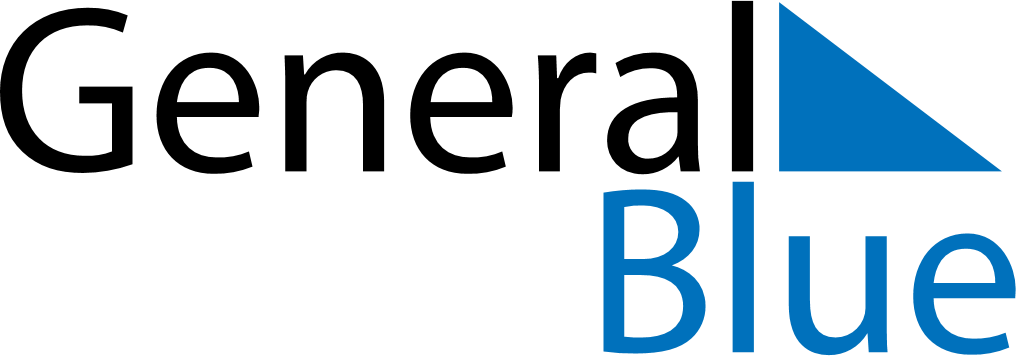 June 2024June 2024June 2024June 2024June 2024June 2024June 2024OErnskoeldsvik, Vaesternorrland, SwedenOErnskoeldsvik, Vaesternorrland, SwedenOErnskoeldsvik, Vaesternorrland, SwedenOErnskoeldsvik, Vaesternorrland, SwedenOErnskoeldsvik, Vaesternorrland, SwedenOErnskoeldsvik, Vaesternorrland, SwedenOErnskoeldsvik, Vaesternorrland, SwedenSundayMondayMondayTuesdayWednesdayThursdayFridaySaturday1Sunrise: 2:53 AMSunset: 10:32 PMDaylight: 19 hours and 38 minutes.23345678Sunrise: 2:51 AMSunset: 10:34 PMDaylight: 19 hours and 43 minutes.Sunrise: 2:49 AMSunset: 10:37 PMDaylight: 19 hours and 47 minutes.Sunrise: 2:49 AMSunset: 10:37 PMDaylight: 19 hours and 47 minutes.Sunrise: 2:47 AMSunset: 10:39 PMDaylight: 19 hours and 51 minutes.Sunrise: 2:45 AMSunset: 10:41 PMDaylight: 19 hours and 55 minutes.Sunrise: 2:44 AMSunset: 10:43 PMDaylight: 19 hours and 59 minutes.Sunrise: 2:42 AMSunset: 10:45 PMDaylight: 20 hours and 3 minutes.Sunrise: 2:40 AMSunset: 10:47 PMDaylight: 20 hours and 6 minutes.910101112131415Sunrise: 2:39 AMSunset: 10:49 PMDaylight: 20 hours and 10 minutes.Sunrise: 2:37 AMSunset: 10:51 PMDaylight: 20 hours and 13 minutes.Sunrise: 2:37 AMSunset: 10:51 PMDaylight: 20 hours and 13 minutes.Sunrise: 2:36 AMSunset: 10:52 PMDaylight: 20 hours and 16 minutes.Sunrise: 2:35 AMSunset: 10:54 PMDaylight: 20 hours and 18 minutes.Sunrise: 2:34 AMSunset: 10:55 PMDaylight: 20 hours and 21 minutes.Sunrise: 2:33 AMSunset: 10:57 PMDaylight: 20 hours and 23 minutes.Sunrise: 2:33 AMSunset: 10:58 PMDaylight: 20 hours and 25 minutes.1617171819202122Sunrise: 2:32 AMSunset: 10:59 PMDaylight: 20 hours and 26 minutes.Sunrise: 2:32 AMSunset: 11:00 PMDaylight: 20 hours and 27 minutes.Sunrise: 2:32 AMSunset: 11:00 PMDaylight: 20 hours and 27 minutes.Sunrise: 2:31 AMSunset: 11:00 PMDaylight: 20 hours and 28 minutes.Sunrise: 2:31 AMSunset: 11:01 PMDaylight: 20 hours and 29 minutes.Sunrise: 2:31 AMSunset: 11:01 PMDaylight: 20 hours and 29 minutes.Sunrise: 2:31 AMSunset: 11:01 PMDaylight: 20 hours and 30 minutes.Sunrise: 2:32 AMSunset: 11:02 PMDaylight: 20 hours and 29 minutes.2324242526272829Sunrise: 2:32 AMSunset: 11:02 PMDaylight: 20 hours and 29 minutes.Sunrise: 2:33 AMSunset: 11:01 PMDaylight: 20 hours and 28 minutes.Sunrise: 2:33 AMSunset: 11:01 PMDaylight: 20 hours and 28 minutes.Sunrise: 2:34 AMSunset: 11:01 PMDaylight: 20 hours and 27 minutes.Sunrise: 2:34 AMSunset: 11:01 PMDaylight: 20 hours and 26 minutes.Sunrise: 2:35 AMSunset: 11:00 PMDaylight: 20 hours and 24 minutes.Sunrise: 2:37 AMSunset: 10:59 PMDaylight: 20 hours and 22 minutes.Sunrise: 2:38 AMSunset: 10:58 PMDaylight: 20 hours and 20 minutes.30Sunrise: 2:39 AMSunset: 10:57 PMDaylight: 20 hours and 18 minutes.